Western Australia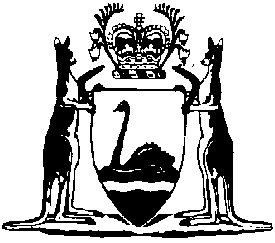 Petroleum (Submerged Lands) Registration Fees Regulations 1990Compare between:[07 May 2004, 01-a0-04] and [01 Jul 2009, 01-b0-01]Western AustraliaPetroleum (Submerged Lands) Registration Fees Act 1982Petroleum (Submerged Lands) Registration Fees Regulations 19901.	Citation 		These regulations may be cited as the Petroleum (Submerged Lands) Registration Fees Regulations 1990 1.2.	Commencement 		These regulations shall come into operation on the commencement of the Petroleum (Submerged Lands) Registration Fees Amendment Act 1990 1.3.	Prescribed amounts 	(1)	For the purposes of section 4(2) of the Act, the prescribed amount is an amount of $.00.	(2)	For the purposes of section 4(3) of the Act, the prescribed amount is an amount of $.00.	(3)	For the purposes of section 4(4) of the Act, the prescribed amount is an amount of $.00.	(4)	For the purposes for section 4(6) of the Act, the prescribed amount is an amount of $.00.	(5)	For the purposes of section 4(7) of the Act, the prescribed amount is an amount of $.00.	[Regulation 3 amended in Gazette 28 June 2002 p. 3095; 28 Feb 2003 p. 676.]Notes1	This is a compilation of the Petroleum (Submerged Lands) Registration Fees Regulations 1990 and includes the amendments made by the other written laws referred to in the following table.  The table also contains information about any reprint.Compilation table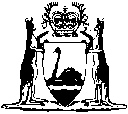 CitationGazettalCommencementPetroleum (Submerged Lands) Registration Fees Regulations 199028 Sep 1990 p. 5108-91 Oct 1990 (see r. 2 and Gazette 28 Sep 1990 p. 5099)Petroleum (Submerged Lands) Registration Fees Amendment Regulations 200228 Jun 2002 p. 3094-51 Jul 2002 (see r. 2)Petroleum (Submerged Lands) Registration Fees Amendment Regulations 200328 Feb 2003 p. 675-628 Feb 2003Reprint 1: The Petroleum (Submerged Lands) Registration Fees Regulations 1990 as at 7 May 2004 (includes amendments listed above)Reprint 1: The Petroleum (Submerged Lands) Registration Fees Regulations 1990 as at 7 May 2004 (includes amendments listed above)Reprint 1: The Petroleum (Submerged Lands) Registration Fees Regulations 1990 as at 7 May 2004 (includes amendments listed above)